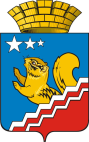 АДМИНИСТРАЦИЯ ВОЛЧАНСКОГО ГОРОДСКОГО ОКРУГАПРОТОКОлзаседания муниципального совета по делам инвалидов Волчанского городского округа16.09.2021 г.                                                                                                                      № 3Зал заседания администрации Волчанского городского округа Председатель: Бородулина И.В. - заместитель главы администрации Волчанского городского округа по социальным вопросам.Секретарь:  Михайлова А.В. – старший инспектор  организационного отдела администрации Волчанского городского округа.Присутствовали: Косинская С.И. – председатель  Общества инвалидов, Вельмискина М.В. – старший инспектор отдела образования, Изосимва Р.Р. –  директора МАУК «КДЦ»,  Горбунова С.М. –КЦСОН  г. Волчанска, Напольских Н.В.- зам. начальника «Управление социальной политики по г. Волчанску», Воробьева А.А. - ГБУЗ  СО «Волчанская городская больница», Зюзева А.И., - председатель Общество слепых.О выполнении протокола от  № 2СЛУШАЛИ:Бородулину И.В.:  О «Дорожной карте» (план мероприятий) по повышению значений показателей доступности инвалидов, объектов и услуг в Волчанском городском округе до 2024 года:Первый пункт это мероприятия по этапному повышению значения показателей доступности предоставляемых инвалидом услуг с учетом оказание им помощи пользование объектами, услугами и в этот пункт вошли направления как: - курсовая подготовка; -оказание методической помощи негосударственным организациям, предоставляющим услуги населению;- мероприятие по размещению информации  по  доступности инвалидов на официальных сайтах;- обеспечение доступности для инвалидов нарушение зрения (услуг экскурсоводов, гидов на объектах муниципальных учреждений культуры);-информационная методическая сопровождение деятельности подведомственных образовательных организаций по вопросам обеспеченности доступности для инвалидов объектов и услуг в сфере образования;- развитие условий для организаций образование обучающихся  с ограниченными возможностями, совместно с другими обучающимися  по адаптированным программам (если они есть);- мероприятия  по комплектованию библиотечного фонда  в библиотеках литературой изданной специально для инвалидов по зрению;- мероприятия направлено на обеспечение социокультурной реабилитацией и развитие доступной среды жизнедеятельности инвалидов, проводимые учреждениями  культуры;- назначение сотрудников учреждений предоставляющих услуги в сфере физической культуры и порта ответственные за оказание помощи инвалидам преодоление барьеров мешающих пользоваться услугами, включая сопровождение инвалидов по территории объекта. 2. Второй раздел это мероприятия по поэтапному повышению значений показателей, рассматривался в 2017-18 г до 2020 года включая оборудования  объектов необходимыми приспособлениями, т.е. здесь улично-дорожная сеть на прилегающей к образовательному учреждению, в том числе инвалидов, пешеходы, тротуары, освещение улично-дорожной сети, пешеходное ограждение,  где это необходимо, наличие горизонтальной дорожной разметки, искусственных неровностей, об устройство остановок маршрутных транспортных средств, наличие по состоянию дорожных знаков «Дети», «Зона действие» и «Светофоры»:- благоустройства Комсомольского парка (еще продолжается благоустройства);- приёмка, эксплуатация социально-инженерной  и транспортной  инфраструктур с требованием доступности  для инвалидов (муниципальная комиссия);- капитальный ремонт автомобильных автодорог, установление опор со светодиодными светильниками;-благоустройство дворов с учетом требованиям лиц с ограниченными способностями;- монтаж пандусов в городе;- стационарная  беспроводная система вызова для инвалидов колясочников.РЕШИЛИ: Информацию принять к сведению.Рекомендовать руководителям организаций (учреждений, предприятий) актуализировать свои паспорта доступности. Актуализировать информацию на официальных сайтах.Срок: до января 2022 года.О деятельности  общественных организаций вВолчанском городском округе      СЛУШАЛИ:Косинская С.И. – участвуем в разных мероприятиях. Есть необходимость в помещении в южной части города, желательно на 1 этаже.Зюзева А.- Общество работает, нас всего 6 человек состоит в обществе. РЕШИЛИ: Принять информацию к сведению.3.Рассмотрение писем окружного и областного уровнейСЛУШАЛИ:Бородулину И.В.:  Рассмотрения резолюции расширенного заседания координационного совета по вопросам развития социально ориентированных некоммерческих организаций в Свердловской области по вопросу «Цифровая трансформация СОНКО».Председатель                                                                                               И.В. БородулинаСекретарь                                                                                                      А.В. Михайлова